RELATÓRIO DE ESTÁGIO CURRICULARCURSO TÉCNICO/TECNÓLOGIA/BACHARELADO EM XXXXXNOME DO ALUNOIGARASSUPERNAMBUCO – BRASILANO CORRENTERELATÓRIO DE ESTÁGIO CURRICULAR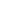 CURSO TÉCNICO EM XXXXXNOME DO ALUNODados do Estágio:Nome da empresa: XXXXEndereço do Local do Estágio:Nome do Supervisor de estágio na Empresa: XXXFunção: XXXNome do prof. Supervisor de estágio no IFPE: XXXXNome do prof. Orientador de estágio no IFPE: XXXXInício: ___/___/_____         Término: ___/___/_____Nº horas semanais: ______ horasTotal de horas de estágio: _______horasIGARASSUPERNAMBUCO – BRASILANO CORRENTE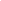 Dedicatória(Opcional)Utilizado pelo autor para homenagem ou indicação de pessoa(s)a quem dedica seu trabalho. AGRADECIMENTOS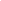 (OPCIONAL)É opcional, no qual o autor agradece à(s) pessoa(s) e/ou instituição(ões) que tenha(m) contribuído de maneira relevante para a elaboração do trabalho.SUMÁRIOSumário é obrigatório. Consiste na enumeração dos capítulos e sub-itens do relatório, na mesma ordem e grafia em que aparecem no documento, acompanhada do respectivo número da página.INTRODUÇÃONesta primeira parte, o estudante contextualizará o relatório, tratando, sucintamente, da importância do estágio para sua formação profissional; do tempo e local onde  está sendo realizado o estágio; dos objetivos do seu estágio. Deverá ser usada a 3ª pessoa do singular.2. APRESENTAÇÃO DA EMPRESADeverá conter um breve histórico da empresa, a descrição da mesma e suas principais áreas de atuação. Nos últimos parágrafos, o (a) estagiário deverá apresentar de forma mais detalhada o setor / departamento onde desenvolveu seu programa de estágio. 3. PLANO DAS ATIVIDADESNo relatório deverá constar uma programação com a identificação das atividades a realizar e aquelas já desenvolvidas trabalhadas, em cada período. 4. ATIVIDADES DESENVOLVIDASTodas as atividades desenvolvidas no estágio deverão ser redigidas em forma de texto e para melhor organização das informações, pode se subdividir o texto em subseções.Na sequência, o aluno descreverá as atividades desenvolvidas durante o estágio, fundamentando-as com os referenciais teóricos pesquisados. Ao fazer uso de informações contidas em livros, revistas, sites, etc., deverá citar a fonte (AUTORIA, data) e apresentar a referência completa do material na lista de referências constantes no final do relatório.É importante também mencionar as disciplinas que se relacionam com as atividades desenvolvidas no estágio. Faz parte do estágio curricular agregar “valores” – conhecimentos que vão além da técnica, como: aspectos administrativos, filosofia da empresa, relacionamento com pessoas de diferentes níveis sociais e postos de trabalho, aspectos éticos. Enfim, o (a) estagiário deverá aproveitar a oportunidade para observar a “vida da empresa”. É importante descrever a sua participação em treinamentos dentro da empresa.Podem ser usados sub-itens nesse capítulo (4.1, 4.2, 4.3, etc.).5. COMENTÁRIOS E CONCLUSÃOO aluno deverá emitir sua opinião sobre a importância do estágio para sua formação, relatando experiências importantes e dificuldades encontradas na realização do estágio.Ao finalizar, é importante tecer comentários, apresentando sugestões se julgar necessárias.Destaque pontos positivos e negativos observados durante as atividades de estágio e avalie o aproveitamento do estágio, destacando experiências e conhecimentos da vida acadêmica que o auxiliaram no desempenho das atividades de estágio.6. REFERÊNCIASRelacione os autores e obras consultadas no decorrer das atividades desenvolvidas, e na redação do relatório.O capítulo “Referências” não é numerado.As referências devem ser organizadas em ordem alfabética. Usar espaçamento simples. Ver exemplos abaixo:Exemplo de citação de livros:ALBUQUERQUE, J.A.C. O plástico na prática. 2.ed. Porto Alegre: Sagra Luzzatto, 1999, 295p.Exemplo de citação de normas:ASSOCIAÇÃO BRASILEIRA DE NORMAS TÉCNICAS. NBR 6023: informação e documentação: referências: elaboração. Rio de Janeiro, 2002. Exemplo de citação de artigos:COSTA, M. L.; ALMEIDA, S. F. M.; REZENDE, M. C. Resistência ao cisalhamento interlaminar de compósitos com resina epóxi com diferentes arranjos das fibras na presença de vazios. Polímeros: Ciência e Tecnologia, São Carlos, v. 11, n. 4, p. 182-189, 2001.Exemplo de citação de tese/dissertação:LEITE, L. R. P. Melhoramento da tensão disruptiva de cadeias de isoladores de vidro para linhas de transmissão. 2006. 61 f. Dissertação (Mestrado em Engenharia Mecânica – Área de Materiais e Fabricação) – Departamento de Engenharia Mecânica, Universidade Federal de Pernambuco, Recife, 2006.Exemplo de citação de publicações de eventos/congressos:SARON, C.; FELISBERTI, M. I. Estabilidade térmica do policarbonato aditivado. In: CONGRESSO BRASILEIRO DE ENGENHARIA E CIÊNCIA DOS MATERIAIS, 15., 2002, Natal. Anais..., 2002.Exemplo de citação de websites:ELETROSUL. 2007. Blecaute atinge 11 cidades. Disponível em: <http://www.eletrosul.gov.br/gdi/gdi/cl_pesquisa.php?pg=cl_abre&cd=gnjeeh79%7DOeic>. Acesso em 21 mai. 2007.7. APÊNDICESElemento opcional, que consiste em imagem e/ou texto elaborados pelo autor.Exemplos: gráficos, tabelas, diagramas, fluxogramas, fotografias, tabelas de cálculos, símbolos, descrição de equipamentos, modelos de formulários e questionários, plantas ou qualquer outro material produzido.O material ilustrativo deve aparecer somente quando necessário à compreensão e esclarecimento do texto, sem qualquer finalidade decorativa ou de propaganda.Se for em número reduzido e indispensável ao entendimento do texto, pode ser usado junto à parte a que se refere.Quando em maior quantidade, para não sobrecarregar o texto, é colocado como apêndice. Os elementos que formarão o apêndice não podem deixar de ser referenciados no texto do relatório (Exemplo: Ver apêndice I, Fig. 1.).8. ANEXOSElemento opcional, que consiste em imagem e/ou texto não elaborados pelo autor.Incluir anexos que julgar pertinente ao estágio, desde que, autorizados pela empresa.*** PARA CONSULTA ***MODELO PARA ELABORAÇÃO DE RELATÓRIO DE ESTÁGIO CURRICULARVersão nº 03  (desde janeiro de 2011)Estrutura Formal do Relatório:ORIENTAÇÕES GERAISAo iniciar o estágio, o aluno deverá procurar o professor supervisor de estágio do seu curso, para que o mesmo possa definir o seu professor orientador do estágio.É importante que o estudante prepare o relatório durante a realização do estágio e que solicite ao professor orientador o acompanhamento e correção do relatório durante esse período.Após a conclusão do estágio curricular, o estudante tem o prazo de até 6 (seis) meses para entregar o relatório de estágio.Após corrigido o relatório pelo orientador do IFPE, o aluno entrega a versão final do relatório ao supervisor de estágio da empresa para: aprovação, data e assinatura na ficha de avaliação do relatório de estágio.O aluno deverá entregar o relatório de estágio juntamente com a ficha de avaliação do relatório já assinada pelo supervisor da empresa e pelo professor orientador. Dar entrada no balcão de atendimento da CREE do Campus Igarassu. Lembramos da importância dos prazos de entrega do Relatório de Estágio Curricular ao IFPE tão logo se encerre o período de estágio.FORMATAÇÃO GERAL DO TEXTO DO RELATÓRIOMargens Superior e Esquerda: 3 cm.Margens Inferior e Direita: 2 cm.Papel A4 cor branca ou reciclado de cor neutra.Fonte para títulos e subtítulos: Arial 12 Negrito e Caixa Alta.Fonte para corpo do texto: Arial 12 Normal.Paginação: inicia-se a contagem a partir da folha de identificação. O número deve ser colocado no canto superior direito da página.Espaçamento entre linhas: 1,5.Número de páginas do relatório: mínimo de 20 páginas e máximo de 40 páginas.O relatório deverá ser encadernado.As ilustrações (fluxogramas, organogramas, plantas, quadros, gravuras, fotografias, retratos, mapas, esquemas, desenhos, gráficos e outros), inseridas no corpo de texto devem aparecer em local tão próximo quanto possível do trecho onde são mencionadas. Sua identificação aparece na parte superior, precedida da palavra designativa (fluxogramas, organogramas, plantas, quadros, gravuras, fotografias, retratos, mapas, esquemas, desenhos, gráficos e outros), seguida de seu número de ordem de ocorrência no texto, em algarismos arábicos (1,2, 3...) do respectivo título e/ou legenda explicativa de forma breve e clara, conforme exemplo abaixo:Figura 10 – Automóvel Ford Ka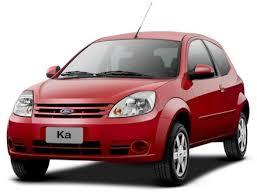 Fonte: Queiroz, 1995, p. 30.As tabelas deverão ser apresentadas da seguinte forma: os lados esquerdo e direito são abertos, as partes superior e inferior são fechadas e não se colocam traços horizontais e verticais para separar os números.  O título deve ser digitado acima da tabela obedecendo a margem esquerda; somente a inicial da frase e dos nomes próprios é escrita em letras maiúsculas. O título é digitado após a palavra Tabela dela separada por hífen.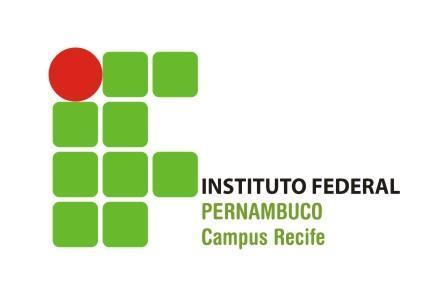 IFPE - INSTITUTO FEDERAL DE EDUCAÇÃO, CIÊNCIA E TECNOLOGIA DE PERNAMBUCO - CAMPUS IGARASSU1 INTRODUÇÃO062 APRESENTAÇÃO DA EMPRESAX3 PLANO DAS ATIVIDADESX4. ATIVIDADES DESENVOLVIDASX4.1.X4.2.X4.3....X5. COMENTÁRIOS E CONCLUSÃOX6. REFERÊNCIASX7. APÊNDICESX8. ANEXOSXEstruturaElementoPré-textuaisCapaPré-textuaisFolha de IdentificaçãoPré-textuaisSumárioTextuais1. IntroduçãoTextuais2. Atividades DesenvolvidasTextuais3. ConclusãoPós-textuaisReferências BibliográficasPós-textuaisApêndicesPós-textuaisAnexos